РЕСПУБЛИКА ДАГЕСТАНАДМИНИСТРАЦИЯ МУНИЦИПАЛЬНОГО РАЙОНА«МАГАРАМКЕНТСКИЙ РАЙОН»368780, с.Магарамкент, ул.Гагарина,2                                                                                             тел: 55-18-00                                                                                                                                                         e-mail:mkentrayon@e-dag.ru«__»_______ __  2018 г.                                                                                                      №_______ ____           На №11/7-07-4     от 20.04.2017 года    Представляем информацию об итогах реализации приоритетных проектов       развития РД на территории МР «Магарамкентский район» за 2017 год.        Приложение: на 24 листах.Глава муниципального района    	                                Ф.З. Ахмедов         Исп: Абдурагимов Р.Н.         Тел: 8 (235) 2-50-33Информацияо ходе выполнения планов мероприятий по реализации приоритетных проектов развития РД на территории МР «Магарамкентский район» за 2017 год«Обеление» экономики»          Поступление налоговых и неналоговых доходов в консолидированный бюджет муниципального района за 2017 год составило 150117,3 тыс. рублей, исполнение годового бюджетного назначения составило 113%.Бюджетные назначения консолидированного бюджета МР «Магарамкентский район» за 2017 год по налогу на доходы физических лиц исполнены в объеме 86442,9 тыс. рублей, или 101,8 процентов. Налоги на имущество поступили в объеме 12343 тыс. руб., что составляет 156,2% от годового плана 2017 года. Земельный налог поступил в консолидированный бюджет района в сумме – 9460,7 тыс.руб. или 169% от годового плана. Одним из инструментов достижения плановых сборов по налогам на имущество является актуализация земельных участков и объектов капитального строительства.План по актуализации земельных участков на 2017 составляет 3299 земельных участков. По данным ФНС России по РД количество занесенных земельных участков в АИС Налог-3 на 01.01.2018 года составило 16574 участков, в том числе 2017 год занесено 2403 земельных участков, что составляет 72,8 % от плана.  План по актуализации объектов капитального строительства на 2017 год составляет 573 объекта. По данным ФНС России по РД количество занесенных ОКС в АИС Налог-3 на 01.01.2018 года составило 10227 ед, в том числе с начала текущего года занесено 1544 ОКС, исполнение составило 269,5% от плана на год. В целях активизации работы по увеличению доходной части бюджета, развитию налогооблагаемой базы и проведению мероприятий по легализации «теневой» экономики и «теневой» заработной платы в районе продолжала работу межведомственная комиссия.С начала текущего года данной комиссией проведено 9 заседаний в здании администрации района и 11 выездных заседаний в сельских поселениях, на которые были приглашены предприниматели района. В ходе проведенной работы увеличилось количество актуализированных земельных участков и объектов капитального строительства, также увеличились поступлению земельного налога. При комиссии созданы 3 рабочие группы по выявлению и постановке на налоговый учет лиц, осуществляющих незаконную предпринимательскую деятельность.Утвержден ежеквартальный план-график проведения рабочими группами выездных проверок.С начала текущего года рабочими группами проведены 52 выездные проверки.В результате проведенных мероприятий по выявлению нелегальных трудовых отношений проверено 293 объекта розничной торговли. Выявлено 972 лица, с которыми не заключены трудовые договора. На 01.01.2018 года с 964 лицами уже заключены трудовые договора.Также выявлены и поставлены на учет 119 физических лица, занимающихся предпринимательской деятельностью без постановки на учет в налоговых органах.С начала текущего года составлено 175 протоколов об административном правонарушении по ст.14.1 КоАП работниками полиции и налоговой инспекции на лиц, которые осуществляют предпринимательскую деятельность без постановки на учет в налоговых органах.«Точки роста», инвестиции и эффективное территориальное развитие»Постановлением администрации МР «Магарамкентский район» от 13.03.2015г. №95 утверждена «Дорожная карта» по внедрению Стандарта деятельности органов местного самоуправления по обеспечению благоприятного инвестиционного климата в МР «Магарамкентский район» (Стандарта). Пункты Стандарта исполнены на 100% (11 пунктов из 11).Создана комиссия по внедрению Стандарта. В рамках внедрения Стандарта в муниципальном районе постановлением администрации МР «Магарамкентский район» от 13.02.2015г. №36 утверждена Инвестиционная стратегия МР «Магарамкентский район» до 2020 года.   На территории МР «Магарамкентский район» реализуются следующие проекты: 1) ООО «Долина Самура» в с.Азадоглы строится рыбоводческая ферма по выращиванию форели и каспийской лососи. Общий объем инвестиций составит 150 миллионов рублей. Уже освоено около семидесяти миллионов рублей;2) в селении Бутказмаляр на стадии завершения строительство минизавода по переработке сахарного песка. Объем инвестиций составляет 20 млн.руб. Предусмотрено создание 20 рабочих мест;3) в с.Оружба на завершено строительство птицекомплекса по производству 4500 тонн мяса птицы в год. Освоено 1273 млн.руб., и создано 157 рабочих мест. 15 декабря 2015 года был произведен первый убой птицы.4) ООО «Каспийскстрой» за свой счет продолжает строительство школ в селах «Бильбиль-Казмаляр» (440 мест) 5) в с.Ярагказмаляр завершено строительство банкетного зала на 700 посадочных мест. По данному объекту освоено 20 млн. рублей;6) в с.Советское ООО «Юждаг» реализовал проект по строительству медико-диагностического центра, который будет оснащен по последнему слову медицинской техники. Общий объем инвестиций составит 107 млн.руб. Создано 25 рабочих мест. На сегодняшний день освоено более 30 млн.руб. Все услуги в медицинском центре предоставляются населению бесплатно при предъявлении полиса обязательного медицинского страхования.7) в с.Картас-Казмаляр ООО «Прогресс» завершило строительство тепличного хозяйства с годовым объемом производства овощей 160 тонн. Общий объем инвестиций составили 60 млн.руб. Создано 60 рабочих мест. 8) в с. Приморское завершено строительство школы на 100 уч. мест. Объем инвестиций составило 10 млн.руб.9) в с. Яраг-казмаляр завершено строительство школы на 320 уч. мест. Объем инвестиций составило 273 млн.руб.Заключено соглашение с ООО «Эко-Даг» по строительству в с.Филя тепличного комплекса на площади 40 га. Общий объем инвестиций составит более одного миллиарда рублей. На предприятии будет создано около 200 рабочих мест. Начало строительства планируется в II полугодии 2016 года. Создана инвестиционная площадка под создание животноводческой фермы на территории района площадью 100 га. В реестре товаропроизводителей района на сегодняшний день находятся 43 предприятия и ИП.В целях развития нестационарной торговли на территории района утверждены правила размещения нестационарных торговых объектов.На территории района функционирует 1 мусорная свалка близ с.Магарамкент.Продолжается за счет республиканского бюджета строительство автодороги Куллар-Яруквалар протяженностью 2,8 км. Завершена реконструкция автодороги Гапцах-Ново-Филя-Тагиркент-Приморский до с.Кличхан протяженностью 3,5км.«Новая индустриализация»Во исполнение проекта в районе составлен реестр предприятий производящих промышленную продукцию. Составлен перечень производимой продукции на территории Магарамкентского района. Также собрана информация о продукции производимой районными промышленными предприятиями в целях передачи информации о возможности производства импортозамещающих изделий. В реестре товаропроизводителей района на сегодняшний день находятся 43 предприятия и ИП.«Эффективное государственное управление»ЕСЭД в администрации муниципального района функционирует в полную силу. Все структурные подразделения администрации ведут электронный документооборот.В шестнадцати населенных пунктах района выделены помещения при администрациях сельских поселений и организованы ТОСП МФЦ.К системе видеоконференцсвязи в администрации подключены кабинет главы муниципального района и малый зал совещаний.ЗАГС подключен к защищенному каналу связи. Подключение органов местного самоуправления уровня сельских поселений к защищенным каналам связи выполнено на 50%. Всего зарегистрировано в ЕСИА 25468 чел. или 89,6% из них:  ГАУ РД «МФЦ в РД» по Магарамкентскому району - 21787 чел.УСЗН В МО «Магарамкентский район» - 2328Администрация МР «Магарамкентский район» - 571ГУ ОПФР по РД в Магарамкенстком районе - 473ГБУ РД «Магарамкенсткая ЦРБ» - 155Администрация СП «село Гильяр» - 84Администрация СП «село Куйсун» - 32 Администрация СП «село Яраг-казмаляр» - 19Администрация СП «сельсовет Магарамкентский» - 14ГКУ РД ЦЗН в МО «Магарамкентский район» - 4Администрация СП «село Ходжа-казмаляр» - 1Администрация СП «село Советское» - 0ГБУ ДО РД «ДЮСШ «Самур» - 0«Эффективный агропромышленный комплекс»Магарамкентский район – самая южная точка России на границе с Республикой Азербайджан.
Исторически самобытный район со своей культурой и историей ныне славится как один из самых сельскохозяйственных районов Республики Дагестан.
Благоприятный южный климат, богатая плодородная почва, трудолюбивые люди –всё это создало предпосылки для развития сельского хозяйства. Земля, на которой вырос единственный в Европе лиановый Самурский лес – заповедник с многовековыми деревьями, может по праву сегодня гордиться трудом каждого труженика района, взрастившего на каждом клочке земли прекрасные сады.Стратегический курс развития экономики, взятый руководством муниципального района «Магарамкентский район» во главе с  руководителем района Фаридом Ахмедовым, сразу определило приоритетные направления развития сельского хозяйства в районе – это садоводство и виноградарство, в первую очередь, а затем и другие отрасли аграрного сектора.
В целях реализации приоритетного проекта развития Республики Дагестан «Эффективный Агропромышленный комплекс» были  разработаны и реализованы  муниципальные целевые программы по всем отраслям сельского хозяйства, но с акцентом на садоводство и виноградарство, которые стали традиционными направлениями аграрного сектора муниципального района.Так, если весной 2016 года в районе было заложено 152 гектара садов, из которых 42 га интенсивного типа, то весной 2017 года уже были заложены 461 га садов, из которых 286 га - интенсивные сады. По официальной информации Министерства сельского хозяйства и продовольствия РД по площадям заложенных садов в республике первое место в 2017 году занял Магарамкентский район и лидирующее место район занял по производству плодов.В 2017 году аграриями Магарамкентского района произведено более 43 000 тонн плодов, что составляет 26% от показателей республики. Об этом сообщается и на официальном сайте Министерства республики.Первый интенсивный сад в районе был заложен в 2013 году СПК «Гранит К» в с.Оружба Магарамкентского района. На 4 гектарах этот сад посадил глава района по принципу «покажи пример первым сам». С каждым годом площади посадок интенсивных садов увеличивались не только в СПК «Гранит», но и у всех последовавшим этому примеру. В итоге - неплохие результаты. Особое место здесь занимают яблоневые сады. Многообразие самых различных зимних и летних сортов яблок традиционных садов и урожай с интенсивных садов имеет особое значение для района. Кроме того, аграрии Магарамкентского района вырастили свыше 3000 тонн хурмы, а урожай сливы в этом году затмил все показатели.Хороших показателей район достиг в сельскохозяйственном производстве. В 2017 году в районе произведено зерновых 2000 тонн, винограда - более 13500 тонн, овощей – 86 000 тонн, плодов – 43 000 тонн. В целях реализации сельхозтоваропродукции района, по поручению главы Магарамкентского района Фарида Ахмедова, в рамках республиканской программы, в районе созданы сельскохозяйственные потркбительские кооперативы. На данный момент функционируют 3 три СПОКа: «Опторгснаб», «Дары Юждага» и «Агрологистик».Вопрос переработки, сбыта и реализации продукции в таком большом и сельскохозяйственном районе сегодня решается руководством района. Учитывая то, что сельское хозяйство в районе за последние 2-3 года сделало скачок почти в 2,7 раз по сравнению с предыдущими годами, вопрос переработки и реализации продукции будет решаться с курсом на выход в российский рынок.
Кроме того, в районе набирает обороты и развитие овощеводства защищенного грунта.
Если весной  2016  года в районе под теплицы было отведено 6 гектаров, то к концу 2017 года площадь под теплицы составляла 9,6 га.
Крупные тепличные комплексы, которые оборудованы по последнему слову современной технологии, находятся в с.Картас –Казмаляр. В теплицах выращивают овощи аграрии и в с.Билбиль-Казмаляр, Яраг-казмаляр, Магарамкент, Ново-аул, Бутказаляр - во многих населенных пунктах района.
Руководство Магарамкентского района заключило соглашение с ООО «Эко-Даг» по строительству в с.Филя тепличного комплекса. Инвестор с соседней республики планирует здесь построить современный тепличный комплекс на площади 40 га. На предприятии будет создано около 600 рабочих мест.
Можно подчеркнуть, что развитие овощеводства набирает обороты в районе и, по прогнозам, в последующие несколько лет развитие овощеводства в районе займет такое же лидирующее место, как и садоводство.Число производителей сельхозпродукции составляет в районе 20900 ед., из которых 19 850 личные подсобные хозяйства населения. 96% продукции сельского хозяйства на сегодняшний день производятся арендаторами и КФХ (количество на сегодня -684) муниципального района.Каждый год сельскохозяйственные итоги муниципального района подводятся на Республиканском фестивале «Самурская осень»,который проходит в Магарамкентском районе, в рамках которого открываются площадки для ярмарок и выставок. Сельхозтовапроизводители района представляют всю свою продукцию на ярмарке. Каждый из них отмечает с гордостью, что превосходство сельхозпродукции, выращенной на магарамкентской, богатой и плодородной земле, в том, что они экологически чистый продукт. Несомненно, в наше время, когда человек задумывается о здоровой пище и будущем здоровье нации, на это здесь делается особый акцент.Большое внимание в районе уделяется развитию овощеводства защищенного грунта.В настоящее время в районе функционируют теплицы на площади более 6 га. В целях увеличения площадей, урожайности и валового сбора овощных культур защищенного грунта в количестве 160 тонн в год ООО «Прогресс» в с.Картас-Казмаляр в 2017 году планировалось завершить строительство теплицы на площади 3 га. Общий объем инвестиций составит 60 млн.руб. Планируется создание 60 рабочих мест.Администрацией района ООО «ЭкоДаг» в с.Филя выделен земельный участок под строительство тепличного комплекса на площади 40 га.  На сегодняшний день в районе остается проблема хранения и переработки плодоовощной продукции. Необходимо развитие инфраструктуры логистического обеспечения агропродовольственного рынка.Необходимо отметить, что для хранения плодоовощной продукции в населенных пунктах Бутказмаляр, Джепель предпринимателями района уже построены мини-хранилища для хранения 30 тонн фруктов.  В рамках реализации приоритетного проекта развития РД «Эффективный агропромышленный комплекс» ведутся работы по созданию рыбоводческих хозяйств (ферм). Так, за счет частного инвестора в 2017 году в с.Азадоглы продолжалось строительство рыбоводческой фермы по выращиванию форели и каспийской лососи.На сегодняшний день на территории района, а именно в Гильяр, Яраг-Казмаляр, Бильбиль-Казмаляр, Самур и Азадоглы функционируют 10 пунктов по разведению рыбы, в основном чистиковых пород.В районе функционируют СПК «Возрождение» и на стадии регистрации в МРИ ФНС находятся еще 3 СПоКа. Хочется отметить, что субсидии на жилье молодым семьям за 2017 год получили 22 человека в размере 12,1 млн.руб.Субсидии (гранты) по разведению КРС получили 3 человека в размере 8,1 млн.руб.11 ноября в столице Дагестана прошла Республиканская сельскохозяйственная ярмарка.Свою продукцию представили сельхозпроизводители из всех районов республики Дагестан, а также Ставропольского края.Свою сельхозпродукцию на ярмарке представил и Магарамкентский район, а именно, сельскохозяйственные потребительские кооперативы (СПОКи) и сельхозтоваропроизводители района.
Напомним, что в районе функционируют три Спока. Магарамкентские сельхозтоваропроизводители обрадовали покупателей на ярмарке богатым экологически чистым урожаем. Разные сорта яблок, гранаты,груши, продукция пчеловодов Магарамкентского района, а также саженцы различных экзотических культур раскупались всеми, кто посетил ярмарку. Следует отметить, что такого огромного количества людей, покупателей на сельскохозяйственнной ярмарке отметили впервые. Ярмарка призвана действенно помогать и стимулировать покупательную способность всех слоев населения. При этом жители населенных пунктов имеют хорошую возможность приобретать сертифицированный и качественный товар по низким ценам непосредственно от самих сельхозпроизводителей и частных предпринимателей.
Целью этого мероприятия является стимулирование покупательского спроса у городского населения, повышение конкурентоспособности и улучшение технологии производства сельскохозяйственной продукции между производителями.Посетители ярмарки приобрели овощи, фрукты, мясо и мясные продукты, сыры, сахар, крупы, масло, мед, консервированные товары и другую продукцию от различных производителей. Весь ассортимент был представлен по ценам на 20% ниже рыночных. Помимо этого, были организованы майданы. Творческие коллективы, представляющие различные районы Дагестана, порадовали гостей мероприятия культурно – развлекательной программой. Ярмарка была организованна министерством сельского хозяйства и продовольствия республики Дагестан.В 2017 году аграрии Дагестана при плане 1 тыс. 100 га уже заложили 1 тыс. 287,5 га новых садов. Из них 617,5 га составили сады интенсивного типа. Об этом сообщила пресс-служба регионального министерства сельского хозяйства и продовольствия.

Этой осенью в республике уже заложено 49,5 га, работы еще продолжаются. Весной этого года труженики села посадили 1 тыс. 248 га.Больше всех садов заложили в Магарамкентском районе – 461 га, из которых 286 га – интенсивного типа. На втором месте по закладке Кизилюртовский район, хозяйства которого заложили 169 га садов, 110 га из которых – интенсивного типа. Напомним, что отличие интенсивного сада заключается в том, что здесь на одном гектаре должно быть не меньше 800 деревьев, тогда как в обычном саде – от 200 до 300.Садоводство – традиционная и важнейшая отрасль сельского хозяйства Дагестана, которая имеет огромное значение для экономики республики. В ряде горных и предгорных районов она является основным источником доходов. «Человеческий капитал»В Магарамкентском районе состоялось мероприятие, посвященное празднованию Старого Нового года13 января МКУК «Отдел культуры» организовало для детей МКДОУ «Детский сад «Теремок» мероприятие, посвященное празднованию Старого Нового года.Работники МКУК «Отдел культуры» поздравили детей и педагогов детского сада с праздником и пожелали исполнения всех желаний, крепкого здоровья, мира, добра и благополучия, и побольше детских улыбок.Самым ярким моментом праздника стал долгожданный приход Деда Мороза и Снегурочки, их затейливые игры и шутки с ребятами. Дети рассказывали стихотворения Деду Морозу и Снегурочке, пели песенки, танцевали, водили хороводы вокруг ёлочки, принимали участие в подготовленных конкурсах. Так они весело прощались с нашей красавицей, Новогодней ёлочкой, до следующего года.В Магарамкентском районе отметили День образования ДАССР20 января в Магарамкентском районе состоялось тожественное собрание, посвященное 96-летию со дня образования Дагестанской Автономной Советской Социалистической Республики (ДАССР).Торжественное собрание продолжилось выступлениями воспитанников ГКОУ «Республиканская специальная (коррекционная) школа интернат 8 вида» с программой «Дагестан - мой край родной» и артистов лезгинской эстрады.Театрализованное мероприятие состоялось в Магарамкентском детском садикеВ целях популяризации, сохранения и изучения родных языков, в рамках недели родного языка в МКДОУ «Детский сад «Теремок» Магарамкентского района состоялось мероприятие, приуроченное к Международному Дню родного языка. Дети выразительно рассказывали стихотворения лезгинских поэтов, пели песни на родном лезгинском языке, показывали инсценировки из известных лезгинских произведений.В Магарамкентском районе состоялось мероприятие, посвященное 28-ой годовщине вывода советских войск из Афганистана14 февраля в здании ЦТКНР Магарамкентского района состоялось мероприятие, приуроченное к празднованию 28-й годовщины вывода советских войск из Афганистана. Организаторами мероприятия выступили МКУК «Отдел культуры» совместно с МКУ ДО «Магарамкентская районная школа искусств» при поддержке МКУК «Централизованная библиотечная система».В рамках мероприятий, приуроченных к празднованию 28-й годовщины вывода советских войск из Афганистана, в здании ЦТКНР также проходила выставка рисунков «Афганистан: боль и память», на которой были представлены работы учащихся общеобразовательных школ района, а также работы учащихся и педагогов МКУ ДО «Магарамкентская районная школа искусств».В Магарамкентском районе чествовали ветеранов-афганцев15 февраля по поручению главы Магарамкентского района Фарида Ахмедова в районе были проведены мероприятия, посвященные 28-й годовщине вывода Советских войск из Афганистана.Митинги, посвященные Дню вывода советских войск из Афганистана, состоялись также в с. Бут-Казмаляр и с. Тагиркент-Казмаляр. Почтить память погибших советских солдат собрались представители администрации района, главы сельских поселений, ветераны-афганцы, родственники погибших, школьники и жители села.Завершились митинги возложением цветов к мемориалам воинам-интернационалистам.Праздничное мероприятие, посвященное Дню защитника Отечества, состоялось в Магарамкентском районе22 февраля, в преддверии празднования Дня защитника Отечества, в здании ЦТКНР Магарамкентского района состоялось праздничное мероприятие. Организатором праздника выступило МКУК «Отдел культуры».За праздничными столами собрались представители различных структур, ветераны афганской войны, представители общественных организаций, молодежи, работники культуры и другие.В Магарамкентском районе отметили юбилей лезгинского поэта Алирзы СаидоваЕжегодно, начиная с 1986 года, во всём мире 3 марта отмечается День писателя.В рамках празднования этого дня в ЦТКНР Магарамкентского района состоялся вечер памяти, посвященный 85-летию со дня рождения лезгинского поэта и переводчика Алирзы Узаировича Саидова.О творчестве Алирзы Саидова, о его вкладе в родную литературу рассказал Агадаш Нагметуллаев: «Алирза Саидов работал литературным сотрудником газеты «Знамя социализма», ответственным секретарем журнала «Женщина Дагестана», завотделом культуры республиканской газеты «Коммунист». С 1970 года он был консультантом по поэзии и секретарем правления Союза писателей Дагестана. В 1959 году на страницах газеты «Знамя социализма» были впервые опубликованы стихи Алирзы Саидова».В Магарамкентском районе состоялся концерт, посвященный Международному женскому дню7 марта в с. Магарамкент, перед зданием ЦТКНР состоялся праздничный концерт, посвященный лучшей половине человечества - женщинам, где звучало много комплиментов и теплых пожеланий.С этим светлым праздником представительниц прекрасной половины Магарамкентского района поздравили работники администрации муниципального района и культуры.Праздник весны «Яран сувар» отметили в Магарамкентском районеТрадиционный красочный концерт в честь праздника первой борозды «Яран сувар», знаменующий собой приход весны, отметили 21 марта в Магарамкентском районе. Торжественно и массово празднование прошло во дворе здания Центра традиционной культуры народов России. До начала праздничного представления на площади уже звучала музыка в исполнении народных артистов.Организатором мероприятия выступило МКУК «Отдел культуры».На праздничном мероприятии силами культурных учреждений были представлены блюда лезгинской национальной кухни.В Магарамкентском районе состоялись мероприятия в рамках проекта Миннаца Дагестана «Как живешь, сосед?»В октябре 2016 года в Дагестане стартовал республиканский проект Министерства по национальной политике РД под названием «Как живешь, сосед?», призванный оказать содействие в укреплении отношений между народами республики, упрочении связей между муниципальными образованиями с различной этнической и конфессиональной принадлежностью населения. Мероприятия в рамках проекта уже состоялись в Каякентском, Гунибском и Левашинском районах.Состоялся первый форум писателей и поэтов с участием творческой интеллигенции Магарамкентского и Сулейман-Стальского районов7 апреля в Центре традиционной культуры народов России муниципального района состоялся первый форум писателей и поэтов с участием творческой интеллигенции Магарамкентского и Сулейман-Стальского районов.На форуме рассмотрели вопросы о поддержке молодых талантов, установления Дня поэзии в Магарамкентском районе и создании Культурного центра.На форуме было принято решение отмечать День поэзии в Магарамкентском районе ежегодно, 7 апреля, и создать собственный фонд Культурного центра муниципального района.В Магарамкентском районе состоялся молодежный фестиваль патриотической песни «Журавли над Россией»В рамках реализации приоритетного проекта развития РД «Человеческий капитал», подпроекта «Культура и традиции народов Дагестана» 18 апреля в Центре традиционной культуры народов России Магарамкентского района состоялся зональный отборочный этап молодежного фестиваля «Журавли над Россией» среди городов и районов Южного Дагестана.Фестиваль проводится при поддержке Министерства культуры РД, Республиканского Дома народного творчества совместно с МКУК «Отдел культуры» муниципального образования.Целями мероприятия являются патриотическое воспитание подрастающего поколения, поддержка талантливой молодежи, создание условий для реализации ее творческого потенциала. Кроме того, фестиваль призван содействовать расширению творческих контактов и обмену опытом, развитию межкультурного диалога как важного средства противодействия экстремизму и терроризму, укреплению межрегиональных связей и межнационального сотрудничества.В рамках этого мероприятия проходил и творческий десант - выставочно-событийный проект «Дом Бога. Места силы», организованный ГБУ РД «Музей истории мировых культур и религий».В рамках фестиваля «Журавли над Россией» прозвучало множество песен в исполнении молодых талантов из районов и городов Южного Дагестана. С замиранием сердца зрители слушали патриотические песни на русском и родном языках - лучшие голоса Южного Дагестана.По поручению главы Магарамкентского района Фарида Ахмедова все участники конкурса были награждены ценными подарками.Победитель зонального этапа будет представлять Южный округ Дагестана на республиканском этапе, который состоится в День Победы в парке «Ак-гёль» г. Махачкалы по итогам зональных отборочных этапов с приглашением участников из СевероКавказского федерального округа.Мероприятие в честь 31-й годовщины аварии на ЧАЭС состоялось в Магарамкентском районе26 апреля в Магарамкентском районе состоялось памятное мероприятие в честь 31-й годовщины аварии на Чернобыльской атомной электростанции, произошедшей 26 апреля 1986 года.Мероприятие началось с почтения памяти ушедших от нас ликвидаторов-чернобыльцев минутой молчания.Все присутствующие члены Союза «Чернобыль» отметили, что нужно немного активизировать работу данной организации, хотя есть эта работа, но сошлись во мнении, что нужно больше организовывать встречи с молодежью, воспитывать ее в патриотическом духе, ведь задача каждого из нас, в первую очередь, служить обществу.Участники республиканского этапа Всероссийского конкурса «Подрост» из Магарамкентского района заняли призовые местаУказом Президента Российской Федерации 2017 год объявлен Годом экологии.В рамках Года экологии, в целях активизации деятельности школьных лесничеств и вовлечения молодёжи в практическую деятельность по сохранению и восстановлению лесных ресурсов, а также углубления знаний учащихся в области лесного хозяйства и экологии, в г. Махачкале состоялся республиканский этап Всероссийского юниорского лесного конкурса «Подрост» («За сохранение природы и бережное отношение к лесным богатствам».Стоит отметить, что на финальный (заочный) этап конкурса было представлено 40 исследовательских работ и практических проектов из 18 муниципальных образований: Акушинского, Буйнакского, Ботлихского, Гунибского, Докузпаринского, Дербентского, Казбековского, Каякентского, Кайтагского, Кулинского, Магарамкентского, Сулейман - Стальского, Тляратинского, Цумадинского районов и городов Дагестанские Огни, Дербент, Избербаш и Хасавюрт.Оргкомитет, изучив творческие работы юных экологов и членов школьных лесничеств, допустил для участия в финальном (очном) этапе конкурса 17 участников в 5 номинациях. Все участники конкурса были награждены грамотами Управления образования.Магарамкентский район принял участие в мероприятиях, посвященных празднованию Дня Конституции Дагестана26 июля – это День Конституции Республики Дагестан, который ежегодно отмечается во всех районах и городах республики, где проходят массовые культурно-развлекательные мероприятия, митинги, акции, концерты.Это главный дагестанский праздник, демонстрирующий единство и братство всех народов республики. На центральной площади им. Ленина были развернуты 14 этноподворий «Родники Дагестана», представляющие самобытную культуру и народные художественные промыслы народов Дагестана. Центры традиционной культуры народов России Магарамкентского и других районов представили много интересного.Делегация из Магарамкентского района участвовала в празднике лезгинского народного героического эпосаМагарамкентское этноподворье приветствовало сегодня, 29 июля, всех, кто приехал на родину народного героя Шарвили для участия в праздновании ежегодных мероприятий, которые проходят в рамках Дня лезгинского народного героического эпоса. Традиционной лезгинкой в исполнении ансамбля «Магарамкент» встретили гостей на Магарамкентском подворье. По традиции районы и города Южного Дагестана открывают свои шатры, демонстрируя культуру и традиции своего народа, быт и особенности национальной кухни.На Магарамкентском этноподворье развернулись сразу несколько мероприятий. С одной стороны, известный коллектив канатоходцев района демонстрировал яркие сцены таланта хождения по канату и опасных захватывающих трюков на фоне веселого народного шута, с другой стороны работники Центра традиционной культуры народов России Магарамкентского района, работники отдела культуры, учащиеся творческих кружков и самодеятельности района выступали перед собравшимися гостями. Здесь рядом с шатром развернулась выставка, на котором можно было увидеть и узнать историю предметов быта и культуры лезгинского народа. Была представлена старинная утварь домашнего обихода: пловница, дробница, глиняные кувшины со старинной росписью и многое другое. Магарамкентская земля богата была ещё с тех времен мастерами ковроткачества, гончарного искусства и, конечно, славилась мастерами слова. Юные мастерицы, сидя за ткацкими станками, тщательно выделывали из разноцветных ниток чисто национальный узор, вязали на спицах известные в народе джурабы (теплые носки). Работники культуры района представили свою программу народных песен и танцевальных композиций.Мероприятия, посвященные празднованию Дня государственного флага РФ, состоялись в Магарамкентском районеЕжегодно 22 августа все россияне празднуют День Государственного флага Российской Федерации.
В честь праздника в Магарамкентском районе состоялись мероприятия, посвященные этому знаменательному событию.МКУК «Отдел культуры» муниципального района совместно с МБУК «Централизованная библиотечная система» провели патриотический час «Флаг России-гордость народа!». В мероприятии участвовали представители старшего поколения и молодежь района. После беседы-лекции об истории Российского флага состоялся интересный конкурс на лучшее знание государственных символов России.
В филиале №19 и №5 МБУК «ЦБС» для пользователей библиотеки состоялись информационные часы «Час интересного сообщения». Присутствующие поделились друг с другом интересными фактами из истории появления государственного флага.
В филиале №5 МБУК «ЦБС» была оформлена книжная выставка «Душа России в символах её».Во многих пришкольных лагерях муниципального района в целях патриотического воспитания подрастающей молодежи, уважения к символикам и истории Российской Федерации, а также в целях коллективного и индивидуального творчества детей прошли мероприятия, приуроченные к этой знаменательной дате.Магарамкентский район участвовал в торжественных мероприятиях ко Дню единства народов Дагестана15 сентября в г.Дербент прошли торжественные мероприятия, посвященные Дню единства народов Дагестана, а также завершающемуся празднованию 2000-летнего юбилея города.В рамках праздника на площади Свободы были развернуты подворья «Родники Дагестана», организована Арт-площадка «Наследники», выставка народных художественных промыслов, праздник канатоходцев «Пехлеван», в котором участие принимал коллектив канатоходцев «Гунар» Магарамкентского района, праздничные концерты, а также историко-театрализованное шоу «Гончарный круг Дагестана: от Дербентской крепости до ворот Кремля».3 июля в здании Центра традиционной культуры народов России Магарамкентского района собрались выпускники школ муниципального района, учителя, директора школ, руководители учреждений и организаций.По уже сложившейся доброй традиции церемонию вручения аттестатов с отличием и медалей «За особые успехи в учении» лучшим выпускникам района проводит глава Магарамкентского района Фарид Ахмедов.
В этом, 2017 году, обладателями золотых медалей стали 50 выпускников школ района.В Магарамкентском районе подвели итоги муниципального этапа республиканского конкурса «День птиц»Как сообщили в Управлении образования муниципального района «Магарамкентский район» подведены итоги муниципального этапа конкурса «День птиц», школьный этап которого стартовал в апреле текущего года. Конкурс проходит в несколько этапов по нескольким номинациям.
Целью конкурса является широкое вовлечение школьников в работу по сохранению и приумножению орнитологической фауны, пропаганда защиты их представителей, формирование бережного отношения к окружающему миру, а также выявление творчески одаренных талантов среди учащихся.
Общеобразовательные учреждения района представили около 100 лучших работ, учащихся на муниципальный этап конкурса. Участие в конкурсе приняли 29 школ района.V-й Республиканский фестиваль народного творчества «Самурская осень» прошел в Магарамкентском районе3 ноября, в преддверии Дня народного единства, в Магарамкентском районе состоялся V-й Республиканский Фестиваль народного творчества «Самурская осень». 
Организатором фестиваля выступили Министерство культуры РД совместно с МБУК «Отдел культуры» района и администрацией муниципального района.В рамках фестиваля во дворе здания ЦТКНР с самого утра развернулись площадки, на которых проходили выставки и сельскохозяйственная ярмарка. Яркие творческие композиции, собранные из даров осени, были представлены учебно-опытными участками общеобразовательных школ на выставке «Золотая осень». А выставка работ воспитанников МКУДО «Магарамкентская районная школа искусств» и Центра детского творчества удивила посетителей площадки самыми искусными проектами и работами детей. На сельскохозяйственной ярмарке аграрии района представили свою сельхозпродукцию.Мероприятие «Культура против террора» состоялось в Магарамкентском районе06 декабря 2017 года в Магарамкентском районе состоялось мероприятие «Культура против террора», организатором которого выступил МКУК «Отдел культуры» совместно с МБУК «Централизованная библиотечная система» при поддержке отдела молодежи и туризма муниципального района.В ходе мероприятия, в честь Всемирного дня волонтера, прошла церемония награждения самых активных добровольцев района, которые безвозмездно, неустанно проявляют свою деятельность во благо района. Они являются участниками многочисленных антитеррористических, антинаркотических и других мероприятий.День Конституции России отметили в Магарамкентском районе Сегодня, 12 декабря, в здании Центра традиционной культуры народов России в Магарамкентском районе прошло праздничное мероприятие, посвященное Дню Конституции Российской Федерации.
Представители из Магарамкентского района принимают участие в съемках фильма «Имам Шамиль. Ахульго»Группа добровольцев из Магарамкентского района в составе которой Рафик Гусейнов, Насир Селимов, Билал Искендеров, Насир Таибов, Замир Таибов, Эльдар Абдулкадыров и Даир Талибов выехали в Буйнакск, для участия в съемках фильма «Имам Шамиль. Ахульго». Съемки стартовали стартовали 13 декабря на территории города Буйнакска, где отстроен кино - павильон, воссоздающий архитектуру и быт горного Дагестана времен Кавказской войны. Глава города Буйнакск перед началом сьемок выступил с речью, в которой он отметил: «Ахульго – самое трагическое сражение, где не было ни одного камешка, не окропленного кровью дагестанца и русского солдата. Этот фильм должен донести до наших земляков завещание имама Шамиля – жить в мире и дружбе с Россией, соблюдая все моральные и нравственные устои горцев». Создатели фильма называют его историческим, мировым художественным проектом.
По словам генерального директора кинокомпании «Дагестан» Магомеда Абдулкадырова, фильм будет построен на «завещаниях великого полководца имама Шамиля».Магарамкентский район принял участие в фестивале «Дербент-перекресток цивилизаций»Магарамкентский район принял активное участие в фестивале-форуме национальных культур «Дербент-перекресток цивилизаций», который состоялся с 13 по 18 декабря в Дагестане.Форум-фестиваль был организован Союзом музыкантов Дагестана совместно с министерством культуры республики при поддержке министерства культуры России.На фестивале выступили государственные ансамбли Дагестана и фольклорные, хореографические, цирковые, инструментальные коллективы муниципальных образований республики.В рамках форума прошли разножанровые мероприятия на разных площадках.Открытый Кубок Дагестана по грепплингу состоялся в Магарамкентском районе Открытый Кубок Дагестана по грепплингу Gi и No Gi состоялся в Магарамкентском районе в спорткомплексе имени Абаса Исрафилова. Турнир проходил с 30 июня по 2 июля.
Участвовало 120 спортсменов из г.Кизляр, г.Махачкала, г.Дербент, Каякентского района, Докузпаринского района и Магарамкентского района.
Магарамкентские спортсмены стали победителями и призерами международного турнира в АзербайджанеСпортсмены из Магарамкентского района участвовали в Международном турнире «J.S.J. CHALLENGE» по Бразильскому джиу-джитсу и грэпплингу, который проходил в Республике Азербайджан.
Турнир проходил 23 июля 2017 года в городе Баку в Олимпийском спортивном комплексе «ШАГАН». Спортсмены, которые представляли спортивный Центр «Дружба» Магарамкентского района, приняли в этом турнире участие в составе трёх человек. Итогом яркой упорной борьбы на соревнованиях стали призовые места спортсменов из Магарамкентского района.
Приняли участие в соревнования по национальным видам спорта «Курахские игры»5 августа 2017г.  15 спортсменов из Магарамкентского района приняли участие в соревнованиях по национальным видам спорта «Курахские игры». Призовые места не заняли.  6 августа состоялся открытый турнир по грэпплингу в спорткомплексе с.Магарамкент. В турнире приняли участие 44 участника в 5-ти весовых категориях. Мероприятия, посвященные празднованию Дня государственного флага РФ, состоялись в Магарамкентском районеВ рамках празднования Дня Государственного флага Российской Федерации и в целях патриотического воспитания подрастающего поколения сегодня, 22 августа, также в Магарамкентском районе прошла акция «Триколор», организаторами акции которого выступило МКУ "Отдел молодежи" совместно с волонтерами Штаба "Победа 70+3" муниципального района.	22 сентября 2017 г. провели патриотическую акцию «Всероссийский просмотр фильмов, посвященных ключевым датам истории России» показали фильм «Легенда 17» в Куйсунской СОШ и Магарамкентской СОШ № 2. Команда из Магарамкентского района стала победителем Олимпиады среди школьников ЮТО РД Команда школьников МКОУ «Филялинская СОШ»  Магарамкентского района стала победителем  IV- й интеллектуальной Олимпиады среди школьников ЮТО РД, которая состоялась в г.Дагестанские Огни  28 сентября.
Олимпиада проводилась в рамках реализации подпроекта «Молодежный Дагестан» приоритетного проекта развития РД «Человеческий капитал».
Организатором мероприятия выступил МБУ «Даг.Огнинский молодежный центр»  ГО «Дагестанские Огни» совместно с Полпредством Главы РД в ЮТО РД.
Целью и задачами олимпиады являлось развитие у школьников интереса к научной деятельности, выявление одаренных и талантливых детей, развитие их творческой активности, а также организация досуговой деятельности среди школьников.
Олимпиада прошла в три этапа: конкурсы «Мозговой штурм», «Брейн-ринг», «Своя игра». Все эти этапы команда филялинских школьников в составе 5 человек прошла успешно и вышла на передовые позиции, набрав наибольшее количество баллов. По итогам олимпиады команда заняла 1-е призовое место.Знаменитая экспедиция «Огненный пояс Земли» посетила Магарамкентский районКубанские путешественники во главе с Константином Мержоевым в рамках велотурне по Дагестану посетили Магарамкентский район.В путешествие по Дагестану входило посещение самых интересных равнинных и горных точек республики. Известный факт, что в последние годы в Дагестане развивается туризм. В 2016 году по итогам минтуризма РД республику посетило свыше 513 тыс. туристов.
Экспедиция «Огненный пояс Земли» из той серии экстремалов, которые делают невозможное возможным. История их путешествий поражает не столько маршрутом, выбранным ими, сколько стойкостью и убежденностью, даже больше любовью к своему хобби, которое больше, чем хобби.На вопрос почему экспедиция называется «Огненный пояс Земли», Константин Мержоев рассказал, что это название Тихоокеанского вулканического кольца, полосы действующих вулканов которых проходит по побережью пяти континентов: Евразии, Северной и Южной Америк, Австралии и Антарктиды. Это тот знаменитый маршрут, который они прошли.  Он подчеркнул, что эта зона особенно сейсмоопасная: в ней находятся 328 активных вулканов из всех 540 известных. Этот маршрут выдержали не все члены экспедиции, остались самые стойкие.
Среди членов экспедиции были и историки, и географы, и биологи и, поэтому их интересовало всё вокруг. Они отправились дальше -покорят горы Юждага - одной из которых является Шалбуз-даг.В Магарамкентском районе состоялось Первенство района по вольной борьбе22 октября в Магарамкентском районе в спортивном комплексе ДЮСШ-1 имени Героя Советского Союза Абаса Исрафилова  состоялось Первенство Магарамкентского района по вольной борьбе среди младших юношей 2006-2008 г.р.  Организатором мероприятия выступило МКУ «Отдел ФК и спорта» муниципального  района совместно с ГБУ ДО РД ДЮСШ «Самур» и Управлением образования района. Для участия в соревнованиях были допущены юноши 2006-2008 г.р.В ходе упорной и яркой борьбы юных спортсменов определились победители и призеры, которые были награждены грамотами и медалями.Муниципальные и госслужащие Магарамкентского района сдают нормативы ГТОВ Магарамкентком районе продолжается реализация мероприятий по сдаче населением нормативов Всероссийского физкультурно-спортивного комплекса «Готов к труду и обороне».29 октября эстафету сдачи нормативов комплекса ГТО приняли  работники аппарата администрации муниципального района «Магарамкентский район». Мероприятие проходило в спортивном комплексе «Магарамкентская детско-юношеская спортивная школа № 1 имени Героя Советского Союза Абаса Исрафилова».
На  очередном этапе испытаний  совместно с сотрудниками администрации района нормативы ГТО сдавали руководители и работники организаций и учреждений района.  Свыше двухсот двести двадцати пяти человек в этот день проверили свои силы и выносливость, продемонстрировав физическую подготовку в соответствии с возрастными категориями.Нормы ГТО для участников  были установлены  с градацией по возрасту:
18-24, 25-29, 30-39, 40-49, 50-59, 60-69, от 70 лет.
Участники ГТО  сдали нормативы по следующим спортивным дисциплинам: бег на 100 м, кросс, прыжки в длину с места, отжимание, метание гранаты, поднятие гири, подтягивание на перекладине, приседание, стрельба и т. д.Республиканский турнир по вольной борьбе памяти Абаса Исрафилова проходит в Магарамкентском районеТоржественное  открытие турнира памяти Героя Советского Союза Абаса Исрафилова состоялось в Магарамкентском районе.4 ноября, в день празднования по всей стране одного из важных государственных праздников «Дня народного единства», в Магарамкентском районе состоялось спортивное мероприятие, приуроченное к этой дате.Мероприятие проходит под лозунгом «Спорт объединяет всех!».Турнир проходит в спортивном комплексе  ДЮСШ № 1 имени Абаса Исрафилова.Каждый год в турнире принимают участие свыше 200 спортсменов,  которые приезжают не только со всего Дагестана, но и с соседней Республики Азербайджан.Далее под торжественный гимн России и Дагестана состоялась церемония поднятия государственного флага. Право поднять флаг, было предоставлено молодому Магарамкентскому спортсмену, уже ставшему победителем многочисленных российских и международных соревнований, Мурадхану Зингарову.Церемонию открытия турнира продолжили выступления ансамбля»Магарамкент» и коллектива Центра традиционной культуры народов России Магарамкентского района.Спортивные соревнования будут проходить в течении двух дней.
По итогам спортивного мероприятия победители будут награждены грамотами, медалями и денежными поощрениями.Первенство Магарамкентского района по вольной борьбе приурочено к Международному Дню инвалидов3 декабря в Магарамкентском районе состоялось Первенство муниципального района по вольной борьбе среди юношей 2001- 2003 гг. рождения, приуроченное к Международному Дню инвалидов.Не секрет, что сегодня в спорте находят себя и реализуют люди, ставшие инвалидами по разным причинам или рожденные с роковым диагнозом. Отрадно, что спорт помогает им в прямом смысле жить и не чувствовать себя людьми с ограниченными возможностями. Поддержать  морально людей с ограниченными возможностями  в их стремлении заниматься спортом решили организаторы Первенства, которыми выступили МКУ « Отдел ФК и спорта» администрации муниципального района, ГБУ ДО РД «ДЮСШ « Самур» совместно с Управлением образования.Стоит отметить, что спорт в настоящее время стал национальной идеей нашей страны и отрадно отметить, что Магарамкентский район является спортивной площадкой Южного Дагестана.В нелегкой борьбе за звание лучших спортсменов среди 115 участников 2001-2003гг. рождения спортивного мероприятия определились победители и призеры в весовых категориях -45; -48; -51; -55; -60; -65; -71; -80; -92; -110 кг, которые были награждены грамотами и медалями.Первенство Магарамкентского района по вольной борьбе прошло в ДЮСШ-1 имени Героя Советского Союза Абаса Исрафилова.В Магарамкентском районе прошло Первенство по вольной борьбе11 декабря 2017 года проведение первенства Магарамкентского района по вольной борьбе среди юношей 2006-2008 г.р. прошло в детской спортивно - юношеской школе №1 имени Героя Советского Союза Абаса Исрафилова.Все победители и призеры соревнования были награждены грамотами.Первенство Дагестана по дзюдо на призы главы Магарамкентского района состоялось в муниципальном районеВ Магарамкентском районе состоялось Первенство Дагестана по дзюдо среди юношей на призы главы Магарамкентского района.16-17 декабря 2017 г. в детско-юношеской спортивной школе имени Героя Советского Союза Абаса Исрафилова в с. Магарамкент Магарамкентского района прошел ежегодный районный турнир по дзюдо среди юношей 2000 - 2001гг.р. на призы главы муниципального района «Магарамкентский район».16 декабря состоялось торжественное открытие турнира. Два дня спортсмены-участники спортивного мероприятия боролись в своих категориях за звание лучших спортсменов.На торжественном открытии турнира, глава Магарамкентского района Фарид Ахмедов, приветствуя всех участников и гостей мероприятия, подчеркнул значимость турнира, который дает возможность проверить юному спортсмену собственные силы и получить соревновательный опыт.В этом году в турнире приняли участие дзюдоисты из 14 районов и городов Республики: Магарамкентского, Докузпаринского, Ахтынского, Дербентского, Хивского, Новолакского, Сергокалинского и других районов, а также городов Кизляр и Дагестанские Огни.  Спортивные состязания проходили в пяти весовых категориях на двух татами одновременно. Судейство было организовано на должном квалификационном уровне.В Магарамкентском районе прошли мероприятия в рамках Всероссийской акции «Подари мне жизнь»В рамках ежегодной Всероссийской информационно-просветительской акции «Подари мне жизнь» состоялись мероприятия в женских консультациях медицинских учреждений Магаракентского района.Акция по всей стране проводится по инициативе Фонда социально-культурных инициатив, президентом которого является супруга Председателя Правительства Российской Федерации Светлана Медведева.
Целью акции является снижение количества абортов и повышение рождаемости.«Информационно-просветительская акция “Подари мне жизнь!” направлена прежде всего на сохранение семейных ценностей и традиций» - отметили организаторы мероприятия.
В учреждении был организован уголок «Подари мне жизнь».В поликлинике, как и в женской консультации была объявлена неделя «открытых» дверей для проведения консультативных приемов акушеров-гинекологов и педиатров, а также информационно-просветительской работы по вопросам сохранения репродуктивного здоровья и профилактики абортов. В ряде предприятий акушер-гинекологами были проведены лекции и беседы по вопросам сохранения репродуктивного здоровья и профилактики абортов. «Безопасный Дагестан»Внеплановое заседание Антитеррористической комиссии состоялось в Магарамкентском районе                                                                                       5 июля в администрации района состоялось заседание Антитеррористической комиссии под председательством главы Магарамкентского района Фарида Ахмедова. В работе заседания комиссии приняли участие ответственные работники администрации, главы отдельных сельских поселений, руководители правоохранительных органов, учреждений района, представители общественных, молодежных, религиозных организаций и СМИ района.На заседании рассмотрены вопросы «Меры по усилению защищенности объектов жизнеобеспечения и мест с массовым пребыванием людей от возможных террористических посягательств» и «О ходе реализации в учреждениях образования района муниципальной программы «Комплексная программа противодействия идеологии терроризма в муниципальном районе «Магарамкентский район» на 2017год».В День солидарности в борьбе с терроризмом прошли акции в общеобразовательных учреждениях Магарамкентского района                  3 сентября по всей стране проходят антитеррористические акции в рамках Дня солидарности в борьбе с терроризмом. Каждый взрослый и ребенок выражает протест против бесчеловечного террора, в какой бы точке земли это не происходило. Каждый из нас должен помнить, что жертвой терроризма становятся ни в чем неповинные люди, но, самое ужасное – страдают беззащитные создания - дети. Москва, Питер, Дагестан, Аракан…можно и дальше продолжить список тех географических точек, где терроризм в разные годы показал свое лицо и оставил тяжелый след во времени - у терроризма нет национальности и нет религии. И, безусловно, с этим злом надо бороться сообща.
Свою солидарность в борьбе против терроризма и экстремизма выразили учащиеся школ муниципального района.Акции протеста против терроризма прошли во всех общеобразовательных учреждениях района, среди которых самыми активными оказались Мугерганская, Яраг-Казмалярская и Тагиркентская школы.Учительница Тагиркентской школы Сайибат Казиханова провела урок памяти «Эхо Бесланской трагедии», посвященное памяти тех, кто стал жертвой страшного террористического акта, о котором помнит весь мир. «Мы помним Беслан, не забудем кровь и слезы их! Именно поэтому сегодня мы должны быть едины в борьбе с этим злом»,- эти слова звучали на всех акциях.С плакатами и лозунгами «Нет террору» выступили учащиеся и учителя школ. Следует ли напоминать, что каждый ребенок в этом мире хочет жить под мирным небом и, помочь в этом должны взрослые.  Берегите мир!Мероприятие, посвященное Дню солидарности в борьбе с терроризмом, состоялось в Магарамкентском районе.                                                             Со 2 по 5 сентября в Магарамкентском районе прошли массовые мероприятия, посвященные Дню солидарности в борьбе с терроризмом.
Беседы, тематические классные часы, линейки, с приглашением представителей органов местного самоуправления, правоохранительных органов, духовенства прошли в образовательных учреждениях района. Были организованы Круглые столы с участием молодежи, транслировались обращения авторитетных людей района по местному телевидению. Все эти мероприятия были призваны объединению государства и общества в борьбе с общим врагом.  Торжественный митинг, посвященный Дню солидарности в борьбе с терроризмом, состоялся 5 сентября в районном центре у стелы памяти погибшим солдатам.  Организовали мероприятие сотрудники отдела МВД России по Магарамкентскому району.Районный Антитеррористический Форум состоялся в Магарамкентском районе                                                                                                                         В Магарамкентском районе под председательством главы муниципального района Фарида Ахмедова 20 сентября состоялся Районный Антитеррористический Форум, посвященный Дню солидарности в борьбе с терроризмом.
В работе форума приняли участие Председатель Собрания депутатов МР Абубакар Ханмагамедов, прокурор муниципального района Марат Казиахмедов, начальник ОМВД России по Магарамкентскому району Магомедага Эминов, руководители организаций и учреждений района, представители Службы Пограничного управления, общественных, молодежных, религиозных организаций и средств массовой информации.
На Форуме также присутствовали  главы сельских поселений и члены Антитеррористической комиссии.Открывая работу форума, Председатель АТК в районе, глава Магарамкентского района Фарид Ахмедов отметил, что, поддерживая инициативу Главы Дагестана Рамазана Гаджимурадовича  Абдулатипова о создании Единого Антитеррористического Фронта, считаем, что только вместе мы сможем противостоять идеям терроризма и экстремизма.
«Как всем известно, террористические акты приносят массовые человеческие жертвы, влекут разрушение  материальных и духовных ценностей, сеют вражду между людьми, недоверие и ненависть между народами и государствами. Именно поэтому так важна работа, проводимая сегодня по профилактике терроризма и экстремизма в целях сохранения мира и спокойствия в нашем обществе»,- подчеркнул глава района.Далее память всех погибших в террористических актах участники форума почтили минутой молчания.
О том, что терроризм можно победить только, объединив силы силовых структур и общества, усилив пропаганду нетерпимости идеологии терроризма и экстремизма отметил в своем выступлении прокурор Магарамкентского района Марат Казиахмедов.
О работе по предупреждению экстремизма и терроризма рассказал начальник ОМВД России по Магарамкентскому району Магомедага Эминов.На форуме был сделан акцент на роль матери в воспитании и становлении полноценной личности и полноценного члена общества. Председатель Женского Совета муниципального района Тагуя Тагирова  отметила, что ни одна женщина-мать на земле не захочет смерти своему ребенку и поэтому матери просто обязаны уберечь своих детей от чуждой человеконенавистнической идеологии  и активно включаться в работу по профилактике терроризма и экстремизма.
Имам мечети с.Магарамкент подчеркнул, что ислам это вера милосердия и добра, которая никогда не оправдывала насилие, смерть, кровопролитие и поэтому очень важно, чтобы молодежь знала истинную суть ислама.Все участники форума призывали к консолидации всех слоёв общества в общей борьбе против идеологии терроризма ради безопасности, спокойствия, мира и процветания на земле.В завершении форума глава района Фарид Ахмедов подвел итоги форума и поблагодарил всех участников мероприятия за плодотворную работу.
Форум завершился церемонией награждения работников различных служб района за активную работу по противодействию идеологии экстремизма и терроризма. Глава Магарамкентского района вручил Почетные грамоты старшему инспектору ПДН отдела МВД России по Магарамкентскому району Зайнаб Гаджималиковой, директору МБУК «Централизованная библиотечная система» Герекмаз Гусейновой, директору МКУ «Информационный центр» МР Гюльмире Закуевой, а также Благодарности – имаму с.Магарамкент Мумин-Хаджи Бидирханову, директору Бильбильской школы Тимуру Саидову, директору Магарамкентской ДЮСШ №1 имени Абаса Исрафилова Тимуру Исакову,  главе села Целегюн Герману Межведилову и директору МКУ «ЦТКНР» Рафику Гусейнову.Еще одну награду глава района вручил гостю форума Наире Рамазановой, старшему редактору телерадиовещания на лезгинском языке ГТРК «Дагестан» «За  вклад в сохранение и популяризацию родного языка, культуры и обычаев своего народа».Наира Рамазанова поблагодарила главу Магарамкентского района Фарида Ахмеда за то, что увидели и оценили её работу, в которой она старается освещать вопросы  всех сфер деятельности республики и Магарамкентского района в том числе, среди которых не остаются без внимания и вопросы профилактики идеологии терроризма и экстремизма30 октября 2017 года в общеобразовательных учреждениях Магарамкентского района состоялись уроки безопасности в интернете в рамках Всероссийского Единого урока БезОпасности в интернете.Стоит отметить, в нашей стране это мероприятие проводится уже в четвертый раз. Единый урок направлен на повышение уровня кибербезопасности и цифровой грамотности, а также на обеспечение внимания родительской и педагогической общественности к проблеме обеспечения безопасности. В рамках этого мероприятия в школах муниципального района прошли открытые тематические уроки, викторины и круглые столы.Особое внимание обращено на классификацию вредоносных информационных ресурсов:
- информация, причиняющая вред здоровью и (или) развитию детей;
- информация, запрещенная для распространения среди детей;
- информация, ограниченная для распространения среди детей определенных возрастных категорий.
Были затронуты следующие аспекты:
- перечень рисков, подстерегающих ребенка в сети Интернет;
- рекомендации по грамотному использованию электронной почты;
- технологии безопасного общения в средах мгновенного обмена сообщениями.
Участники Единого урока узнали о том, как защитить свои персональные данные, совершать безопасные покупки в интернет - магазинах и т.д.Инициатором проведения Единого урока выступила спикер Совета Федерации ФС РФ Валентина Матвиенко при поддержке Минобрнауки и Минкомсвязи России, Института развития Интернета, региональных органов власти, а также представителей интернет - отрасли и общественных организаций.«Мы не должны забывать уроков истории: сильна Россия только тогда, когда она едина! Именно поэтому в нашей стране есть такой важный праздник — День народного единства» - этими словами, в которых заключен весь смысл и суть мероприятия, приуроченного ко Дню народного единства.Мероприятие состоялось 31 октября и прошло оно под девизом «Молодежь против терроризма». Целью мероприятия было не столько рассказать историю праздника и показать масштабность его празднования, сколько воспитание у подрастающей молодежи чувства сплоченности, дружелюбного отношения друг к другу, нетерпимости идеологии терроризма, несущего насилие, кровопролитие и разрозненность.В исполнении учащихся и самих педагогов прозвучали патриотические песни на русском и родном языках, стихи с призывом беречь мир и братство между народами, а также бороться со всеми проявлениями жестокости и насилия в обществе.
Учащиеся разных возрастов выступили, декламируя строки из прозы и стихов известных поэтов и писателей, мыслителей и историков, отмечающих одну самую важную мысль: «сила- в единстве народа».Организационно-проектное управление Администрации Главы и Правительства Республики Дагестан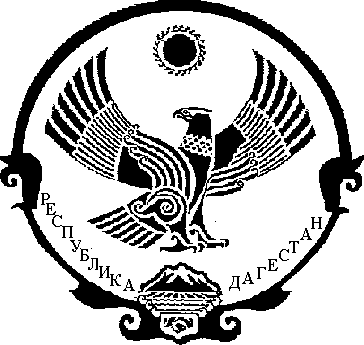 